104學年度‧學生基本資料與通訊班級: 5 - 7班      導師: 周志鴻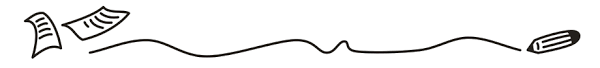 座號姓名生日父—姓名與電話母—姓名與電話家用電話1程銘毅程至謙0939-113308吳紫藍0922-54728934816702邱誠泰邱瑞明(服務業)0925-858570方怡如(家管)0927-27283934618573郭燿銘郭朝容0913-852908王家蓁0938-69937734185194湯哲瑋湯瑞文(前鎮加工出口區克瑞電子公司—經理)0929-411420戴嘉慧(家管)0921-40855834168165張家銨張恂聖0988-117000王真倪0931-83555735001126關瑞徵關永靖0927-576768君0925-099812無資料7許桐愷許志宏(大榮貨運—司機)0989-955528洪琇環(家管)0955-37310631007508莊文嘉莊順富0922-621806顏惠英0958-15110135921689呂政道呂榮基(正修科大—教師)0933-653433蘇菀瑄(文山高中—教師)0922-611556349516410潘彥宇潘國銓(木工工程技師主任)0937-332831戴素華(代書事務所—代書)0986-563838588666311戴均逸戴肯仁(服務專員)0929-631771黃美儒0926-012232349584712羅紹瑋羅貴祥(運通公司—司機)0919-591412麥曉玲(國泰人壽—股長)0919-104154343179713劉曜翔劉駿騰(冠億鋁材行)0986-275537馬桂珍0986-283530350627914潘泓錡潘啟名(軍)0912-952285柯佩伶(家管)341162015林秉叡林駿翔(南茂科技—工程師)0972-591368謝秋萍(日月光半導體—管理師)0972-591386345926716蔡佩蓉蔡平安0919-140553趙妍惠0919-187400奶583351917張巧妮張甲洲(梓官—堆高機司機)0916-177676朱嫥嫥   0930-274836 , 0989-512867345733918尹悅瓖尹乃熾(新北台灣證券交易所—財務部副組長)0935-649947昌豔屏(家管)0986-863450父2219146母341275519曾于芹曾南憬(瑋辰有限公司—業務經理)0938-203777何淑雅(瑋辰電子有限公司—負責人)0938-269777343822620李云真李耀生0933-328370段氏玉映0937-627637583886321黃瀞玄黃琮淯(翰藝實業有限公司—負責人)0988-18420洪佩瑩(漢鴻實業(股)公司—研發工程師)0931-993472342379522李偲榕李耀宗(A+1精品百貨—資訊工程師)0988-187980許美惠(漢神巨蛋—會計)0988-568187341895423莊善媛莊金衛(中鋼—技術員)0988-105602柯蘋珊(家管)0929-588368372343024陳羿語陳志鵬0935-430178洪筠詠(學府—才藝老師)0928-153622父3728192母310013725楊采安楊俊宏(興勤電子—專員)0911-638558柴瑞芝(鼓山高中—教師)0929-800930349550626駱禺婷駱儀濱0922-873559張氏如花345430727蔡依林蔡雙十0937-392194范翠安0937-605465無資料